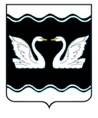 АДМИНИСТРАЦИЯ ПРОЛЕТАРСКОГО СЕЛЬСКОГО ПОСЕЛЕНИЯКОРЕНОВСКОГО РАЙОНАПОСТАНОВЛЕНИЕот 23.08.2023		                                                                                               № 137хутор Бабиче-КореновскийОб утверждении перечня муниципальных программ Пролетарского сельского поселения Кореновского района на 2024-2026 годы	В соответствии со статьей 179 Бюджетного кодекса Российской Федерации, постановлением администрации Пролетарского сельского поселения Кореновского района от 23 июня 2015 года №131  «Об утверждении Порядка принятия решения о разработке, формировании, реализации и оценке эффективности  реализации  муниципальных программ Пролетарского сельского поселения Кореновского района», администрация  Пролетарского сельского поселения Кореновского района                                п о с  т а н о в л я е т:         1. Утвердить перечень муниципальных программ Пролетарского сельского поселения Кореновского района на 2024-2026 годы (приложение).2.  Общему отделу администрации  Пролетарского сельского поселения Кореновского района (Демченко) обнародовать настоящее постановление в установленных местах и разместить  на официальном сайте администрации Пролетарского сельского поселения Кореновского района в информационно-телекоммуникационной сети «Интернет». 3. Постановление вступает в силу со дня его подписания.Исполняющий обязанности главы Пролетарского сельского поселения Кореновского района                                                                   Л.В. Демченко      ПРИЛОЖЕНИЕ                                                                                                                                                              УТВЕРЖДЕН                                                                                                                                                постановлением администрации                                                                                                                                           Пролетарского сельского поселения                                                                                                                                                             Кореновского района                                                                                                                                                              от 23.08.2023 № 137переченьМуниципальных программ Пролетарского сельского поселения Кореновского района на 2024-2026 годыИсполняющий обязанности главы Пролетарского сельского поселения Кореновского района                                                                   Л.В. Демченко      № п/пНаименование муниципальной программыНаименование подпрограммыСрок реализации  Ответственный исполнитель/соисполнитель 1Развитие водоснабжения населенных пунктов Пролетарского сельского поселения Кореновского района-2024-2026гг.Администрация Пролетарского сельского поселения Кореновского района2 Газификация х. Бабиче-Кореновского Кореновского района Краснодарского края»-2024-2026гг.Администрация Пролетарского сельского поселения Кореновского района3 Совершенствование и содержание автомобильных дорог общего пользования местного значения на территории Пролетарского сельского поселения Кореновского района-2024-2026гг.Администрация Пролетарского сельского поселения Кореновского района4Реализация инициативных проектов в Пролетарском сельском поселении Кореновского района-2024-2026гг.Администрация Пролетарского сельского поселения Кореновского района5Информатизация Пролетарского сельского поселения Кореновского района-2024-2026гг.Администрация Пролетарского сельского поселения Кореновского района6Совершенствование  муниципальной политики в Пролетарском сельском поселении Кореновского района-2024-2026гг.Администрация Пролетарского сельского поселения Кореновского района7Комплексные мероприятия по обеспечению первичных мер пожарной безопасности на территории Пролетарского сельского поселения Кореновского района-2024-2026гг.Администрация Пролетарского сельского поселения Кореновского района8Поддержка малого и среднего предпринимательства в Пролетарском сельском поселении Кореновского района-2024-2026гг.Администрация Пролетарского сельского поселения Кореновского района9Энергосбережение и повышение энергетической эффективности в Пролетарском сельском поселении Кореновского района-2024-2026гг.Администрация Пролетарского сельского поселения Кореновского района10Благоустройство территории Пролетарского сельского поселения Кореновского района-2024-2026гг.Администрация Пролетарского сельского поселения Кореновского района11Обеспечение поддержки учреждений культуры Пролетарского сельского поселения Кореновского района-2024-2026гг.Администрация Пролетарского сельского поселения Кореновского района